ZAREJESTRUJ SIĘ W E-BOK - https://ebok.wodociagirewal.pl                                                                                                                                           Data                                       Podpis wnioskodawcy lub osoby upoważnionej 2)odpowiednie zaznaczyć / podkreślić / wypełnićw przypadku podpisu wniosku przez pełnomocnika niezbędne jest przedłożenie oryginału pełnomocnictwa, uprawniającego do podpisania i złożenia Wniosku.           proszę zaznaczyć właściwe znakiem Xzałącznik nr 2 do „Instrukcji określającej zasady montażu wodomierza – podlicznika na potrzeby rozliczania gospodarki odpadami komunalnymi (tzw. wodomierz basenowy) oraz sposobu rozliczania na podstawie wskazań przedmiotowego wodomierza”.ZLECENIE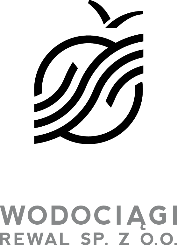 odbioru technicznego i oplombowania WODOMIERZA BASENOWEGO na potrzeby rozliczania gospodarki odpadami komunalnymi           WNIOSEK PROSIMY WYPEŁNIĆ DRUKOWANYMI LITERAMI………………………….………..Data  wniosku ZLECENIEodbioru technicznego i oplombowania WODOMIERZA BASENOWEGO na potrzeby rozliczania gospodarki odpadami komunalnymi           WNIOSEK PROSIMY WYPEŁNIĆ DRUKOWANYMI LITERAMI………………………….………..Data wpływu,………………………….………..Nr dziennikaDANE ODBIORCY USŁUGDANE ODBIORCY USŁUGDANE ODBIORCY USŁUGIMIĘ I NAZWWISKO /PEŁA NAZWA FIRMYIMIĘ I NAZWWISKO /PEŁA NAZWA FIRMYADRES ZAMIESZKANIA /ADRES SIEDZIBYADRES ZAMIESZKANIA /ADRES SIEDZIBYADRES DO DORĘCZENIA FAKTUR I KORESPONDENCJIADRES DO DORĘCZENIA FAKTUR I KORESPONDENCJIPESELNUMER KLIENTATELEFONE-MAILZlecam dokonanie odbioru technicznego i oplombowanie wodomierza (podlicznika) basenowego na potrzeby rozliczania gospodarki odpadami komunalnymi zamontowanego zgodnie z warunkami technicznymi wydanymi przez Spółkę z dnia ………………………………………………….…… sygn..: ……………………………………………………na nieruchomości położonej                      w ……………………………………………….…… przy ul. ……………………………………..………….… nr ……..… numer ewidencyjny działki  …………………………………………...…. obręb ………………………………………………………Do niniejszego zlecenia dołączam rysunek inwentaryzacyjny zewnętrznej i wewnętrznej instalacji wodociągowej uwidaczniającej przebieg przewodów wodociągowych oraz umiejscowienie wodomierza głównego, wodomierza do pomiaru wody bezpowrotnie zużytej (jeżeli jest zamontowany) i wodomierza basenowego w skali umożliwiającej jej prawidłowe odczytanie (zalecana skala 1:100).Zlecam dokonanie odbioru technicznego i oplombowanie wodomierza (podlicznika) basenowego na potrzeby rozliczania gospodarki odpadami komunalnymi zamontowanego zgodnie z warunkami technicznymi wydanymi przez Spółkę z dnia ………………………………………………….…… sygn..: ……………………………………………………na nieruchomości położonej                      w ……………………………………………….…… przy ul. ……………………………………..………….… nr ……..… numer ewidencyjny działki  …………………………………………...…. obręb ………………………………………………………Do niniejszego zlecenia dołączam rysunek inwentaryzacyjny zewnętrznej i wewnętrznej instalacji wodociągowej uwidaczniającej przebieg przewodów wodociągowych oraz umiejscowienie wodomierza głównego, wodomierza do pomiaru wody bezpowrotnie zużytej (jeżeli jest zamontowany) i wodomierza basenowego w skali umożliwiającej jej prawidłowe odczytanie (zalecana skala 1:100).OŚWIADCZENIEOŚWIADCZENIEOŚWIADCZAM, ŻEpodane we wniosku informacje są zgodne ze stane faktycznym i prawnym na dzień zlożenia zlecenia,wodomierz basenowy będzie mierzył ilość wody zużywanej do napełniania                                  i uzupeniania basenu,po zapoznaniu się z “Instrukcją określającą zasady montażu wodomierza – podlicznika na potrzeby rozliczania gospodarki odpadami komunalnymi (tzw. wodomierz basenowy) oraz sposobu rozliczania na podstawie wskazań przedmiotowego wodomierza” przyjętej zarządzeniem nr 43/Z/2023, spełniam                           i akceptuję warunki określone w powyższym dokumencie,data rozpoczęcia rozliczania wodomierza-podlicznika basenowego będzie równoznaczna z datą odbioru technicznego i oplombowania wodomierza-podlicznika,będę samodzielnie podawał stan wodomierza-podlicznika,poniosę koszty oplombowania wodomierza-podlicznika.Jestem świadomy/-a, że stwierdzenie zużycia wody na inne cele niż wskazane we wniosku, utrata ważności legalizacji bądź stwierdzenie uszkodzenia lub zerwania plomb spowoduje, że odczyt wodomierza basenowego nie zostanie uwzględniony w rozliczeniu gospodarki odpadami komunalnymi.     ……………………………………………………….                                                                                                                            Podpis wnioskodawcy lub osoby upoważnionej 2)KLAUZULA RODONa podstawie art. 13 ust. 1 Rozporządzenia Parlamentu Europejskiego i Rady (UE) 2016/679 z dnia 27 kwietnia 2016 r. w sprawie ochrony osób fizycznych w związku z przetwarzaniem danych osobowych i w sprawie swobodnego przepływu takich danych (ogólne rozporządzenie o ochronie danych), zwane dalej RODO, informuję Pana/Panią, że: